TAX INVOICEABN: 28 335 828 456Membership Form 2021-22Membership of the Upper Maribyrnong Catchment (Landcare) Group (UMCG) is available for either one, two or three years. Memberships cover a property and/or a family. Membership of the UMCG is by financial year, i.e. from 1 July until 30 June.    Direct bank deposit (i.e. electronic funds transfer) is the preferred method for payment of Landcare group membership, which can also be paid for by cheque. Retain the above section of this membership form as a Tax Invoice for your records 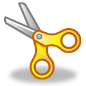 Membership Payment Slip - Upper Maribyrnong Catchment GroupPayment Options    By direct deposit (i.e. electronic funds transfer): Bank Account Name: Upper Maribyrnong Catchment GroupBSB: 633 000 Account Number: 141 332 155 Bendigo Bank (Wallan)Direct Deposit Reference: provide your surname & UMCG membership as reference details when making a direct deposit (i.e. electronic funds transfer) to pay for your Landcare group membership. Email your completed membership form to upper.maribyrnong.landcare@gmail.com   By cheque: please retain the above section of this form for tax purposes and return this payment slip along with a cheque made payable to: Upper Maribyrnong Catchment Group and post to: Upper Maribyrnong Catchment Group, PO Box 487, Wallan, VIC 3756.Membership Subscription Term - 1/2/3 years (please tick length of your membership)Membership Subscription Term - 1/2/3 years (please tick length of your membership)Membership Subscription Term - 1/2/3 years (please tick length of your membership)Membership Subscription Term - 1/2/3 years (please tick length of your membership)Membership Subscription Term - 1/2/3 years (please tick length of your membership)Membership Subscription Term - 1/2/3 years (please tick length of your membership)Membership Subscription Term - 1/2/3 years (please tick length of your membership)1 Year $20 (inc. GST)2021-222 Year $35 (inc. GST)2021-22 to 2022-233 Year $50 (inc. GST)2021-22 to 2023-243 Year $50 (inc. GST)2021-22 to 2023-24Note: membership is by financial year, i.e. from 1 July until 30 June.  Note: membership is by financial year, i.e. from 1 July until 30 June.  Note: membership is by financial year, i.e. from 1 July until 30 June.  Note: membership is by financial year, i.e. from 1 July until 30 June.  Note: membership is by financial year, i.e. from 1 July until 30 June.  Cost (GST inclusive)                    $     Member’s Details Member’s Details Member’s Details Name:Property Address:Postal Address: (if different to property address)Email Address:Mobile Phone:Phone (landline):Property Size (hectares):Property Size (hectares):Newsletter: how do you want to receive the Group’s newsletter?Newsletter: how do you want to receive the Group’s newsletter?Newsletter: how do you want to receive the Group’s newsletter?Newsletter: how do you want to receive the Group’s newsletter?Newsletter: how do you want to receive the Group’s newsletter?       Email:          Email:          Email:         Post:         Post:         Post:   Membership Subscription Term - 1/2/3 years (please tick length of your membership) Membership Subscription Term - 1/2/3 years (please tick length of your membership) Membership Subscription Term - 1/2/3 years (please tick length of your membership) Membership Subscription Term - 1/2/3 years (please tick length of your membership) Membership Subscription Term - 1/2/3 years (please tick length of your membership) Membership Subscription Term - 1/2/3 years (please tick length of your membership) Membership Subscription Term - 1/2/3 years (please tick length of your membership) Membership Subscription Term - 1/2/3 years (please tick length of your membership) Membership Subscription Term - 1/2/3 years (please tick length of your membership) Membership Subscription Term - 1/2/3 years (please tick length of your membership) 1 Year $20 (inc. GST)2021-222 Year $35 (inc. GST)2021-22 to 2022-233 Year $50 (inc. GST)2021-22 to 2023-243 Year $50 (inc. GST)2021-22 to 2023-243 Year $50 (inc. GST)2021-22 to 2023-243 Year $50 (inc. GST)2021-22 to 2023-243 Year $50 (inc. GST)2021-22 to 2023-24Note - membership is by financial year, i.e. 1 July until 30 June. Note - membership is by financial year, i.e. 1 July until 30 June. Note - membership is by financial year, i.e. 1 July until 30 June. Note - membership is by financial year, i.e. 1 July until 30 June. Note - membership is by financial year, i.e. 1 July until 30 June. Note - membership is by financial year, i.e. 1 July until 30 June. Note - membership is by financial year, i.e. 1 July until 30 June. Cost (GST inclusive) Cost (GST inclusive) $     How do you want to receive the Victorian Landcare magazine?How do you want to receive the Victorian Landcare magazine?How do you want to receive the Victorian Landcare magazine?How do you want to receive the Victorian Landcare magazine?How do you want to receive the Victorian Landcare magazine?How do you want to receive the Victorian Landcare magazine?      Email:         Email:         Post:         Post:   